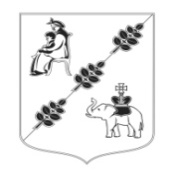 ПУБЛИЧНЫЕ СЛУШАНИЯ ПО ПРОЕКТУ БЮДЖЕТА МУНИЦИПАЛЬНОГО ОБРАЗОВАНИЯ «КОБРИНСКОЕ СЕЛЬСКОЕ ПОСЕЛЕНИЕ» ГАТЧИНСКОГО МУНИЦИПАЛЬНОГО РАЙОНА ЛЕНИНГРАДСКОЙ ОБЛАСТИПРОТОКОЛ Присутствовало 30 человек: Деминенко Н.Л., Виноградов Ф.В., Куликова И.В.,  Клюшина Н. А., Балобанова Т. В., Евтушенко И. А, Федорченко В. В., Халтунен Д. С., Квитцау О. А, Кузнецова Е. В., Кучеренко Ю. Г., Хапугина О. Н., Круглова С., А., Ростовцева О., С., Савинков Д. В, Легейдо А. М, Белякова В. А., Пичугина М. С., Ланкинен С. И., Николаев С. В., Краснова Л. Г., Кочкина Т. В., Рутковская Ю. В., Курицина О. Н., Кузнецова Е. В., Константинова А. А., Серебренникова Е. А., Афанасьев Н. В., Пименов Н. С., Титова Е. В.ПОВЕСТКА ДНЯ:1.Обсуждение проекта бюджета МО «Кобринское сельское поселение» Гатчинского муниципального района Ленинградской области на 2021 год и плановый период 2022-2023 годы.Докладчик: Квитцау О.А. главный бухгалтер администрации.Выборы председателя и секретаря собрания.Предложены кандидатуры:Председатель: Деминенко Н. Л. глава поселения МО «Кобринское сельское поселение»Секретарь: Титова Е. В. ведущий специалист администрации МО «Кобринское сельское поселение»Принято «единогласно»Принят регламент проведения собрания «единогласно»:-выступление до 15 минут;-вопросы, ответы до 3 минут.По вопросу повестки дня «О проекте бюджета МО «Кобринское сельское поселение» Гатчинского муниципального района на 2021 год и плановый период 2022-2023 года» СЛУШАЛИ: Квитцау О. А. которая постатейно, ознакомила присутствующих с проектом бюджета на 2021 год и плановый период 2022-2023 годы. Бюджет принимается в доходной и расходной части. Принимается он на три года 2021, 2022, 2023 года. Решением Совета депутатов был утвержден проект бюджета. Сейчас проводятся публичные слушания по проекту бюджета, где должны быть внесены дополнения, изменения и только после обсуждения и принятия бюджет утверждается на депутатской сессии. Доходы в 2021 году запланированы в сумме 66 000,00 рублей. Расходы запланированы на 2021 год в размере 67 899,82 тыс. рублей. Дефицит бюджета 10 % от собственных доходов за три года 1700 тыс. рублей.ВОПРОС: Николаев С. В., почему при планировании бюджета на три года, бюджет не растет, а уменьшается?ОТВЕТ: Квитцау О. А. точно сказать, какая сумма будет по бюджету в 2022 и 2023 году сложно. Так как все зависит от доходов и получения субсидий. На 2021 год мы уже знаем, какие деньги по субсидии мы получим и по каким программам. А на 2022 и 2023 год мы еще не знаем, выделят нам деньги или нет.ВРПРОС: Хапугина О. Н. какая, площадь запланирована на борьбу с борщевиком в 2021 году?ОТВЕТ: Куликова И. В. на 2020 год 20 гектар на 2021 год 46 гектар.СЛУШАЛИ: Хапугину О. Н. в п. Суйда выделили участки многодетным семьям, а там все заросло борщевиком. ОТВЕТ: Федорченко В. В. мы не имеем права обрабатывать чужие участки.ВРПРОС: Хапугина О. Н. а в с. Воскресенское? Вы там обрабатывали в этом году от борщевика и где?ОТВЕТ: Федорченко В. В. за населенным пунктом. Вторая линия, где гаражи, заброшенные сараи в сторону п. Суйда. В селе, Воскресенское обрабатывали 1 гектар, п. Суйда 7 гектаров.ОТВЕТ: Кузнецова Е. В. обработка от борщевика происходит два раза в год весной и осенью. СЛУШАЛИ: Хапугину О. Н. прошу вас вешать объявления, что происходит обработка борщевика для того что бы жители видели, что деньги истрачены по назначению и не тогда когда борщевик цветет, а раньше. Прошу обратить на это внимание и взять на строгий контроль.ОТВЕТ: Федорченко В. В. объявления были размещены заранее на досках объявлений и на сайте, выкладывалась информацию в группе, что идет обработка от борщевика. Россельхознадзор отслеживает и принимает работу по обработке борщевика, где обрабатывали, как обрабатывали, сколько площадей обработали и после все документы и заключения по обработке отправляются в область.СЛУШАЛИ: Курицину О. Н. мы все понимаем, что пока один обработал свой участок от борщевика, а другой не обработал, то все усилия по обработке прошли мимо. Почему нельзя договориться с ООО Суйденское и обработать все земли одновременно с ними? Договориться с дорожной службой заранее?. И тогда семена борщевика не будут разлетаться от необработанных участков.СЛУШАЛИ: Ильичев Ю. В. предлагаю заранее сформировать площади по обработке борщевика, скоординироваться с дорожниками и не дожидаться, когда упадут новые семена для произрастания борщевика.ОТВЕТ: Федорченко В. В. пообщавшись, с Ленавтодором вы поймете, что их вообще не интересует, что происходит на региональной дороге, а вы провисите с ними скоординироваться. СЛУШАЛИ: Кучеренко Ю. Г. с собственниками другой формы очень тяжело работать.ОТВЕТ: Федорченко В. В. мы всегда всех предупреждаем, и жителей и сельхозугодия у кого, что идет обработка от борщевикаСЛУШАЛИ: Деминенко Н. Л. замечания по борщевику мы учли, предлагаю вынести этот вопрос на заседание комиссии. А сейчас мы обсуждаем бюджет.ВОПРОС: Кучеренко Ю. Г. что по газу на 2021 год? Куда мы вошли? В какие программы?ОТВЕТ: Федорченко В. В. на сегодняшний день у нас проектируется д. Погост и д. Новокузнецово. Весной сдача по ним документации и мы попытаемся войти в программу Правительства ЛО по выполнения данных работ. Так же д. Меньково вошло по проектированию газа на 2021 год. Сейчас строится два газопровода д. Кобрино и п. Кобринское.ВОПРОС: Круглова С. А. а где с. Воскресенское?!ОТВЕТ: Федорченко В. В. мы уже вам на собрании все объясняли. Мы ждем проектно-сметную документацию от ГМР. Как только мы получим документы, подаем документы в Правительство ЛО на субсидию. Занимается проектированием Управление по строительству ГМР.ВОПРОС: Кучеренко Ю. Г. мы делаем проекты за свои деньги?ОТВЕТ: Федорченко В. В. нет. У нас можно участвовать в программах только с условием  софинансирования. И все, что мы обещали по газу, мы все выполнили. На следующий год мы будем стараться войти в программу ЛО по газу не только д. Погост, д. Новокузнецово, но и д. Старое Колено.ВОПРОС: Ланкинен С. И. в деревне Кобрино, когда будет газ? ОТВЕТ: Федорченко В. В. мы же с вами тоже этот вопрос на собрании обсуждали. Д. Прибытково, д. Покровка и с. Воскресенское эти проекты находятся в ГМР и они обещают нам в следующем году выдать проектную документацию для того что бы мы могли подаваться в Правительство ЛО на участие в программе. ВОПРОС: Ланкинен С. И. то есть мы опять без газа, а какое- то с. Воскресенское, п. Суйда, д. Покровка, п. Прибытково с газом! Восьмого числа мы идем к вам по вопросу газа. Мы уже записались.ОТВЕТ: Федорченко В. В. хорошо, я вас жду. СЛУШАЛИ: Квитцау О. А. сообщила, что на жилищно-коммунальное хозяйство в 2021 году запланировано расходов в сумме 29 841,00 тыс. руб. ВОПРОС: Кучеренко Ю. Г. я писал заявление в администрацию  просьбой обозначить границы населенного пункта д. Старое Колено. Установка знака. Заложено это в бюджет на 2021 год?ОТВЕТ: Квитцау О. А. вы понимаете, что в бюджете принимаются общие суммы? И точно ответить вам, я не могу. Конкретно выполнения работ по благоустройству на год лежит на специалистах администрации, которые составляют его по вашим заявкам.ОТВЕТ: Кузнецова Е. В. Юрий Григорьевич, ваше обращение у меня есть  и оно включено в план по благоустройству на 2021 г. ОТВЕТ: Федорченко В. В. на наших дорогах знаки ставим мы сами. В 2020 году мы поставили знаки «жилая зона» в п. Суйда. На региональных дорогах ставить дорожные знаки мы не имеем права.ВОПРОС: Хапугина О. Н. хорошо. А план по благоустройству на 2021 год у вас есть? Меня интересует освещение с. Воскресенское. Давайте сравним освещение п. Кобринское и с. Воскресенское. В Воскресенской очень плохое освещение. У нас постоянно сбивают людей. Уличные фонари вообще не светят. Мы требуем освещение с двух сторон региональной дороги, а не с одной. И хочется выразить огромную благодарность нашему депутату Виноградову Ф. В., который после собрания убрал столбы, о которые мы боялись пораниться. Так же вопрос по отбойникам, люди ходят по проезжей части, так как им не пройти за отбойниками, там просто нет места для тротуара. Как их так устанавливали? Еще вопрос. Как работает ваш электрик? Он работает? Почему я ему должна постоянно звонить и говорить, что у нас не горит свет. Нам что, надо вызывать комиссию для проверки освещения? ОТВЕТ: Федорченко В. В. согласен. Предлагаю вам вызвать комиссию. К сожалению, по новому законодательству у нас должно быть светодиодное освещение и мы меняем старые желтые ртутные фонари, на новые, светодиодные. Вы должны понимать, что это региональная дорога и к нам она не имеет отношение. И еще есть норма, что в сельской местности освещение должно быть через столб. В городской местности, на каждом столбе.СЛУШАЛИ: Деминенко Н. Л. уважаемые жители вы должны понимать, что у пешеходов тоже должна быть ответственность за свою жизнь и жизнь водителя. Сейчас очень темно, плохая видимость на дорогах. Водитель не видит ни дороги, ни пешехода идущего по обочине. Пешеходы, одевайте жилеты со светоотражателями в темное время суток. Берегите себя. Несите ответственность за свою жизнь.СЛУШАЛИ: Курицину О. Н. господа из села Воскресенское, если у вас есть проблемы с освещением, возьмите пример с д. Новокузнецово. Когда нам меняли всю линию электропередач, нам установили фонари через два столба. Было очень темно. Тогда мы взяли  деньги,  из общей копилки, которые собираем всей деревней на благоустройство, докупили фонари, оплатили электрика и сами добавили фонари там, где нам надо было. ОТВЕТ: Федорченко В. В. отвечу на ваши вопросы. После собрания в с. Воскресенское мы добавили фонари не на всю дорогу, а на пешеходные переходы.СЛУШАЛИ: Кучеренко Ю. Г. это очень важные вопросы, освещение и они жизненно необходимы, но мы сегодня собрались по слушанию бюджета. Поэтому возникает вопрос по бюджету, уменьшается сумма на расход электроэнергии при замене ртутных ламп на светодиодные?ОТВЕТ: Квитцау О. А. она не уменьшается. Количество светильников становится больше. СЛУШАЛИ: Кучеренко Ю. Г. люди хотят знать о программе на 2021 год. И надо людей информировать по программе по каждому населенному пункту привязанного к бюджету. Нам не нужны общие цифры. Хотим конкретики.СЛУШАЛИ: Деминенко Н. Л. я хочу проинформировать жителей, что партией Единая Россия был разработан черновой вариант проекта по благоустройству на 2021 год ГМР и в том числе нашего поселения. Мы еще принимаем заявки, и к концу 2020 года я надеюсь, партия представит окончательный вариант проекта. Подводя итог темы благоустройства, прошу всех ознакомиться с материалом, что мы подготовили с нашими депутатами. Что касается региональных дорог. Повлиять мы на них никак не можем. Максимум, что это вести переписку с проблемами это недостаточно освещения, что нам необходимы фото- и видео- фиксация, что нам необходимы «лежачие полицейские» и я сейчас прошу озвучить все письма, которые были написаны от Совета депутатов, от администрации Кобринского сельского поселения в Ленавтодор и какие ответы мы получили. Мы можем только просить, но не диктовать условия.ОТВЕТ: Федорченко В. В. на все наши запросы мы получили ответы от Ленавтодора, что возможно сделать искусственные неровности или освещение при реконструкции или капитальном ремонте региональных дорог. Сейчас разработана проектно-сметная документация по обустройству тротуара и освещения д. Мельница, для разработки техническо-сметной документации с. Воскресенское нет денежных средств.ОТВЕТ: Хапугина О. Н. у нас другой ответ от Ленавтодора, что в с. Воскресенском нет  социальных объектов. Это не правда. У нас есть магазин, храм, школа, памятник  Арины Родионовны.СЛУШАЛИ: Ильичев Ю. В. странно, для машин условия движения изменились, а для пешеходов нет. Машин стало больше. Дорогу по пешеходному переходу в с. Воскресенское не перейти. Слушаем вас дальше Ольга Александровна. СЛУШАЛИ: Квитцау О. А. так же есть раздел культура где заложено 14 000,00 тыс. руб. Раздел социальная политика 1400,00 тыс. руб. и раздел физкультура 850 тыс. Здесь присутствует директор ДК Серебренникова Е. А. она ответит на все ваши вопросы.СЛУШАЛИ: Серебренникову Е. А. она сообщила о запланированных затратах учреждения культуры на 2021 год. О подготовке документов на проектирование ДК в п. Кобринское.ВОПРОС: Хапугина О. Н. еще вопрос по школьному автобусу. Маленький ребенок Голубева Ксения 8 лет утром из Пижмы доезжает до с. Воскресенское переходит дорогу и ее забирает школьный автобус до школы в п. Высокоключевой. Обратно школьный автобус ее не довозит до Пижмы, а высаживает опять в с. Воскресенское, где она ждет час 536 автобус (рейсовый), на маршрутке доехать до Пижмы она не может, так как он платный и стоит 65 рублей. Возможно, решить вопрос со школьным автобусом. Что бы он довозил девочку до Пижмы и там утром забирал?СЛУШАЛИ: Деминенко Н. Л. предлагаю от Совета депутатов написать письмо в Комитет образования ГМР с просьбой пересмотреть маршрут школьного автобуса и письмо в ГМР с просьбой водителей маршруток возить школьников по единому проездному билету.СЛУШАЛИ: Федорченко В. В. еще вопрос в администрацию обратилась инициативная группа д. Покровка и п. Прибытково с предложением передать Прибытковскую библиотеку в Правительство ЛО как объект культурного наследия. Сейчас ее ремонтирует волонтеры, и вы должны понимать, если библиотека получит статус культурного наследия, мы не сможем там ничего делать, ремонтировать.СЛУШАЛИ: Деминенко Н. Л. по опыту г. Гатчины там весь центр считается объектом культурного наследия. И жители ближайших домов не могут даже дом покрасить или забор поставить без разрешения. Вы хотите такое в Прибытково? Вы не смежите отремонтировать свой дом, сделать реконструкцию.ВОПРОС: Серебрянникову Е. Н. но вы же понимаете, что за счет средств бюджета поселения мы никогда ни сможем отремонтировать библиотеку в п. Прибытково? СЛУШАЛИ: Деминенко Н. Л. еще по земельному участку под библиотекой п. Прибытково. Мы долго не могли его оформит. Так как собственники ближайших смежных участков начали захватывать землю и оформлять в собственность. Я совместно с администрацией и депутатом Ильичевым Ю. В. нашли старого собственника крайнего участка, который начала строиться и перекрыл второй проход, который идет с Покровки.  Человек пошел нам на встречу, мы его подвинули, оставили второй проход. Переделали ему все документы на землю и сейчас у библиотеки два входа один с ул. Школьной, и ул. Солнечной.ВОПРОС: Ильичев Ю. В. там была поставлена всем жителям задача до 01 ноября 2020 года привести, все участки в порядок. А где пожарный водоем там, в порядок ничего не привели?ОТВЕТ: Деминенко Н. Л. там должен быть муниципальный контроль.ВОПРОС: Ильичев Ю. В. то есть муниципальный контроль должен все решить? Так как они написали постановление до 01 ноября всем собственникам все, что было выявлено вернуть, в частности пожарный водоем который не стоит в нашем реестре, и нам его бы вернуть. Как вы считаете это было бы хорошо?ОТВЕТ: Деминенко Н. Л. да я думаю, что это отлично. Самое главное не нарушать закон.СЛУШАЛИ: Ильичева Ю. В. хочу высказать свое мнение я категорически против, признавать, Прибытковскую библиотеку объектом культурного наследия.ВОПРОС: Деминенко Н. Л. хорошо Юрий Валентинович мы вас услышали. Будут еще вопросы у жителей по бюджету раздел культура и спорт?ВОПРОС: Хапугина О. Н. у меня вопрос по бюджету, а конкретно по деньга на специалиста по спорту. На что они идут?ОТВЕТ: Федорченко В. В. на зарплату, на проведение спортивных мероприятий, на взносы для участия нашей команды от поселения в районных и областных соревнованиях. В следующем году мы попали в областную программу по строительству АПК хоккейной коробки в. п Суйда. Там миллион наших денег. ВОПРОС: Хапугина О. Н. возможно в п. Суйде организовать площадку для волейболистов? Сетка есть, место есть, просим машину песка для подсыпки.ВОПРОС: Рутковская Ю. В. что по ремонту очистных сооружений в д. Мельница?ОТВЕТ: Федорченко В. В. это не наши полномочия.ВОПРОС: Деминенко Н. Л. есть еще вопросы по бюджету? Нет. Тогда от меня еще предложение 17 декабря собрать депутатскую комиссию пригласить на нее общественный совет п. Суйда, МУП ЖКХ «Сиверский», АО «Коммунальные системы» и задать им вопросы по проблемным вопросам данного поселения. СЛУШАЛИ: Квитцау О. А. сообщила, что проект бюджета соответствует в целом бюджетному кодексу РФ и иным нормативным правовым актам, регулирующим бюджетный прогресс.В ходе проведения публичных слушаний вопрос был рассмотрен и обсужден представителями общественности и жителями Кобринского сельского поселения. Поступили предложения, замечания от представителей общественности и жителей Кобринского сельского поселения: В результате обсуждения проекта принято решение:                Одобрить проект бюджета МО «Кобринское сельское поселение» Гатчинского муниципального района на 2021 год и плановый период 2022-2023 года.Вынести на утверждение заседания Совета депутатов МО «Кобринское сельское поселение» окончательный текст бюджета Кобринского сельское поселения. Опубликовать информационное сообщение по результатам публичных слушаний.Результаты голосования:ЗА -30 ЧЕЛ.ПРОТИВ-0.ВОЗДЕРЖАЛИСЬ - 0.Председатель заседания Глава МО «Кобринское сельское поселение»            Н. Л. ДеминенкоСекретарь                                                                                                                  Е. В. Титоваот 26.11.2020 года15.00 ч.             Администрация муниципального образования Кобринское сельское поселение (зал заседаний)